Základní škola a mateřská škola Praha 5 - Smíchov,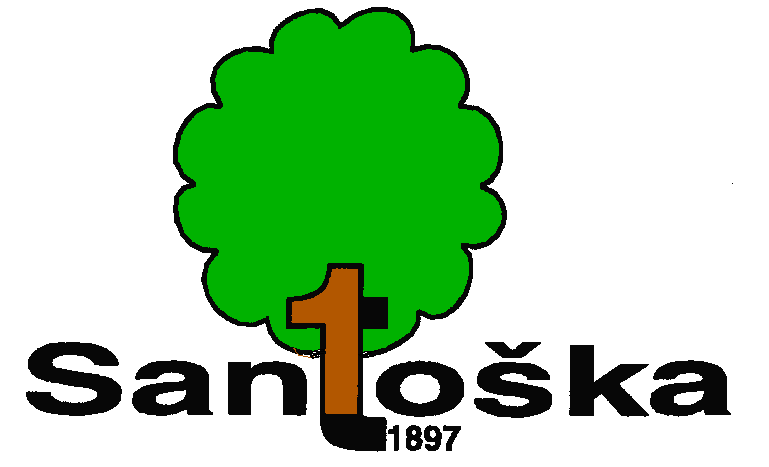 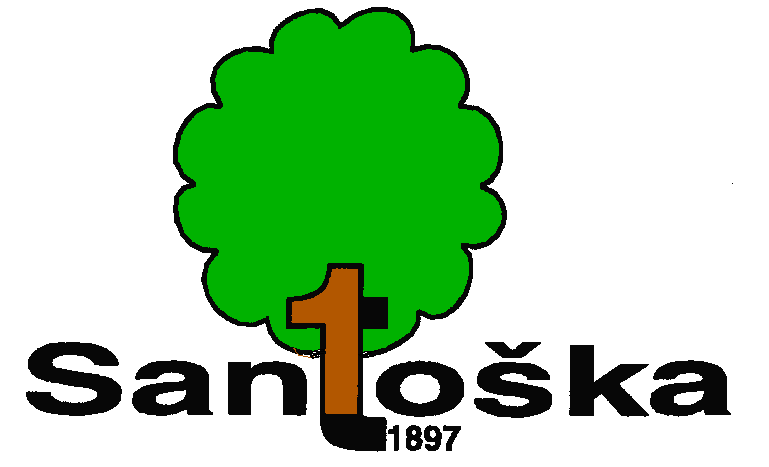 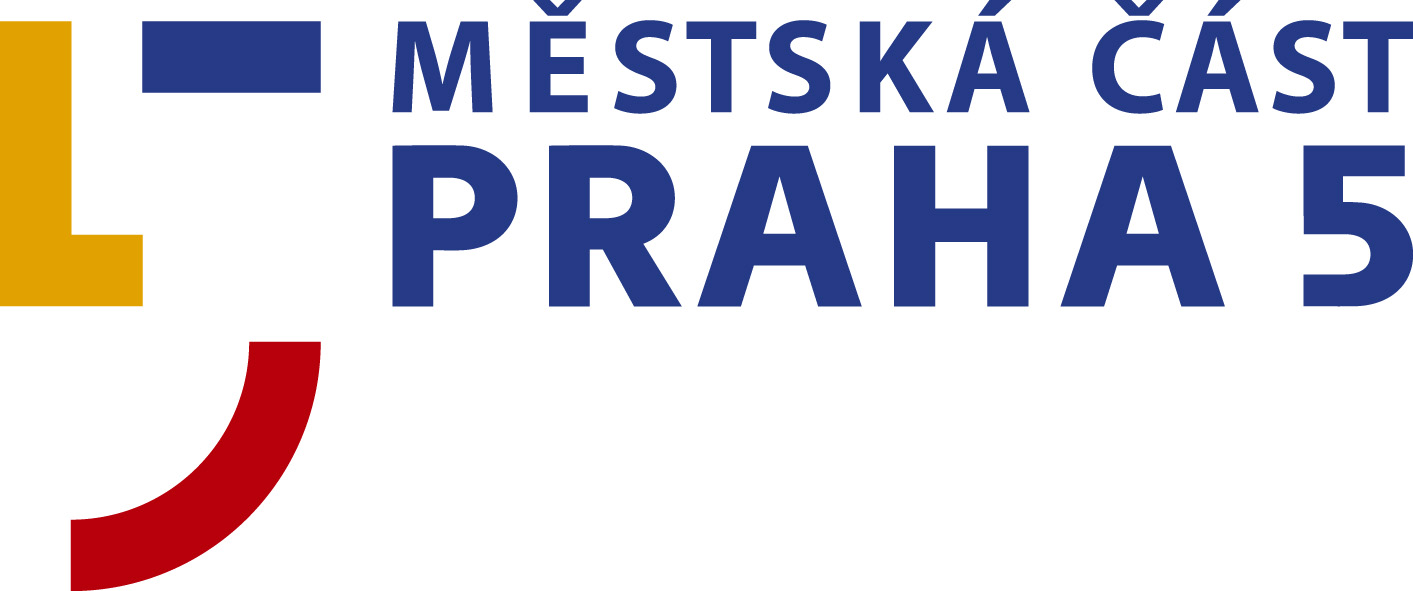 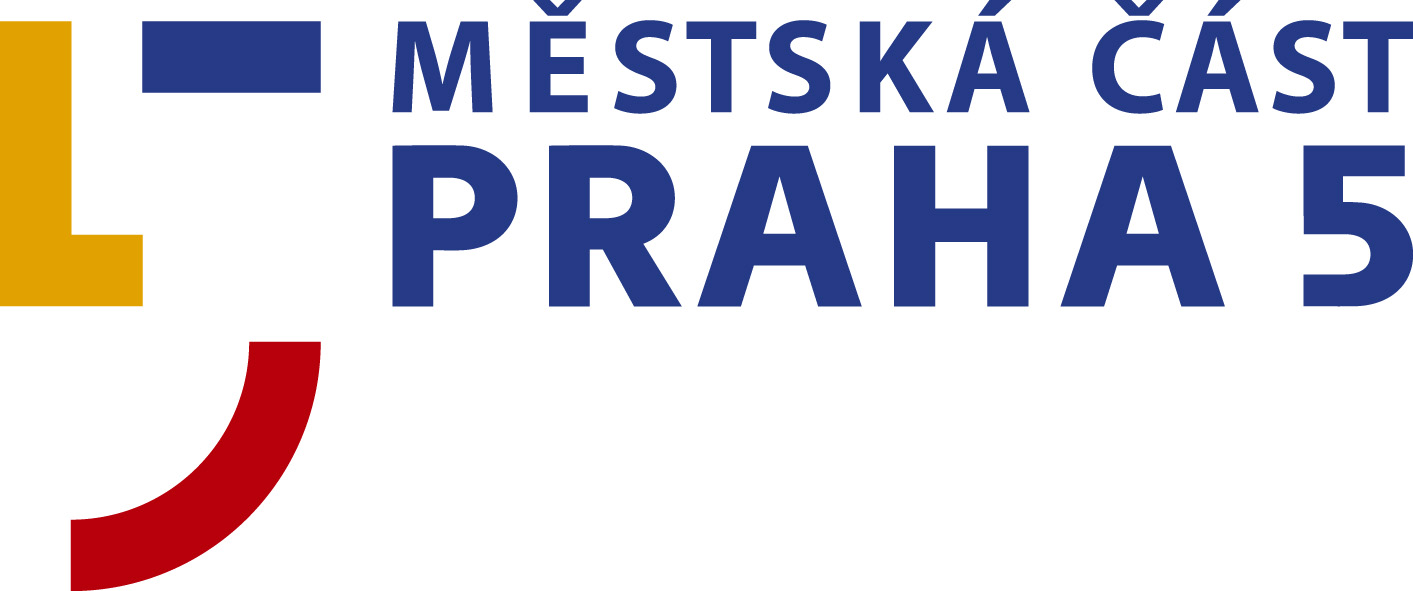 U Santošky 1/1007tel.+420-251001721, příspěvková organizacee-mail : santoska@santoska.cz___________________________________________________________________________ŽÁDOST o plnění povinné školní docházky v zahraničí, v zahraniční škole na území České republiky nebo v evropské školeV Praze dne …………………….. Č. j. (vyplní škola) ……………… Tímto žádáme o plnění povinné školní docházky podle §38 zákona 561/2004 Sb. ve znění pozdějších předpisů pro našeho syna/dceru: Jméno a příjmení dítěte: ……………………………………………………………………… Datum narození dítěte: ……………………………………………………………………….. Zákonný zástupce dítěte: ……………………………………………………………………… Adresa trvalého bydliště: ……………………………………………………………………… Adresa pro doručování písemností: …………………………………………………………… Telefon: ……………………………………… E-mail: ………………………………………. Syn/dcera bude plnit povinnou školní docházku (zaškrtněte): a) Ve škole mimo území ČR (§38, odst.1, písmeno a) b) Ve škole zřízené při diplomatické misi nebo konzulárním úřadu České republiky (§38, odst.1, písmeno b) c) V zahraniční škole zřízené na území České republiky (§38, odst.1, písmeno c) d) V evropské škole působící na základě Úmluvy o statutu Evropských škol (§38, odst.1, písm. d) e) Formou individuální výuky (§38, odst.2) V případě a) – d) uveďte adresu školy, do které bude Váš syn/dcera docházet: ………………………………………………………………………………………………… Zároveň žádáme/nežádáme o přezkoušení podle §38 odst. 561/2004 Sb. ………………………………Podpis zákonných zástupců 